Checklist for councils: New mandatory actions from the 2017 Resource Legislation Amendments 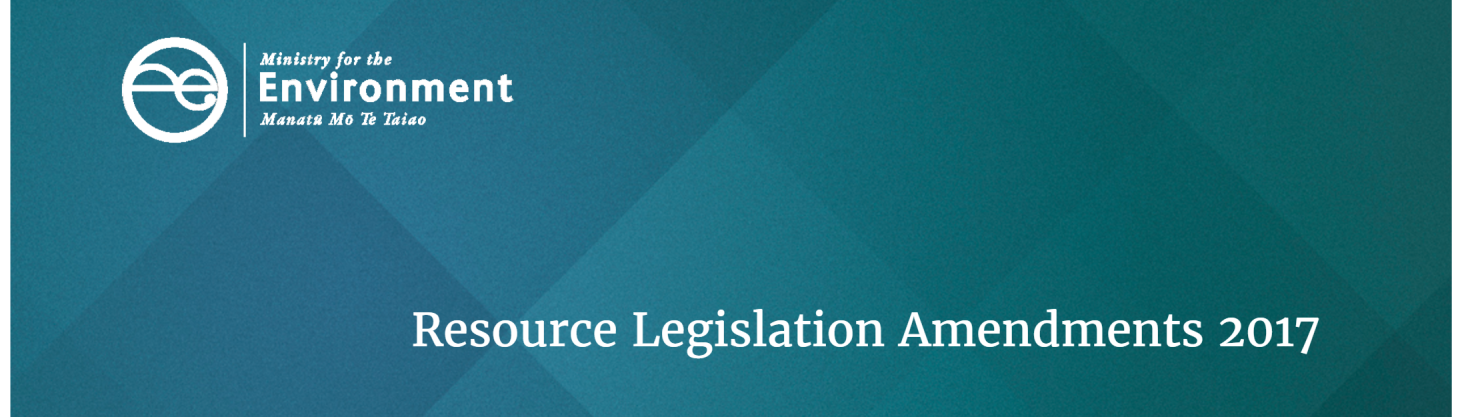 The Resource Legislation Amendment Bill became law on 18 April 2017. This table lists the new actions that councils must take to implement the changes. It does not include:new optional processes for councils mandatory requirements that may arise through new regulations, national policy statements, or national environmental standards that may be issued under the RMAFind out moreContact the Ministry for the Environment by emailing info@mfe.govt.nz or visit www.mfe.govt.nz/rma.If you are a council staff member you can subscribe to the Resource Legislation Amendments forum on the Society of Local Government Managers ‘LG Connect’ service. DisclaimerThe information in this publication is, according to the Ministry for the Environment’s best efforts, accurate at the time of publication. The information provided does not alter the laws of New Zealand and other official guidelines or requirements. Users should take specific advice from qualified professional people before undertaking any action as a result of information obtained from this publication. The Ministry for the Environment does not accept any responsibility or liability whether in contract, tort, equity or otherwise for any action taken as a result of reading, or reliance placed on the Ministry for the Environment because of having read any part, or all, of the information in this publication or for any error, or inadequacy, deficiency, flaw in or omission from the information provided in this publication.
Published in April 2017 by the
Ministry for the Environment 
Publication number: INFO 785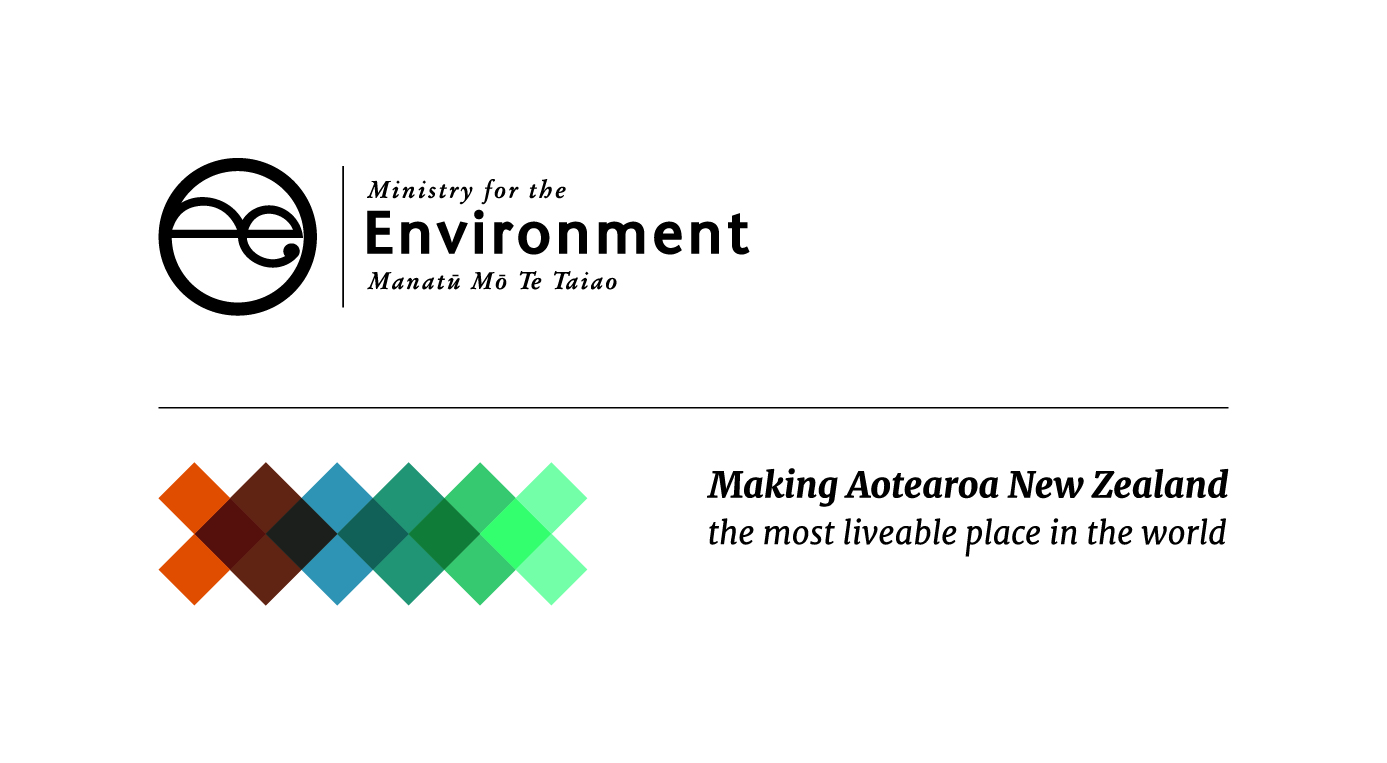 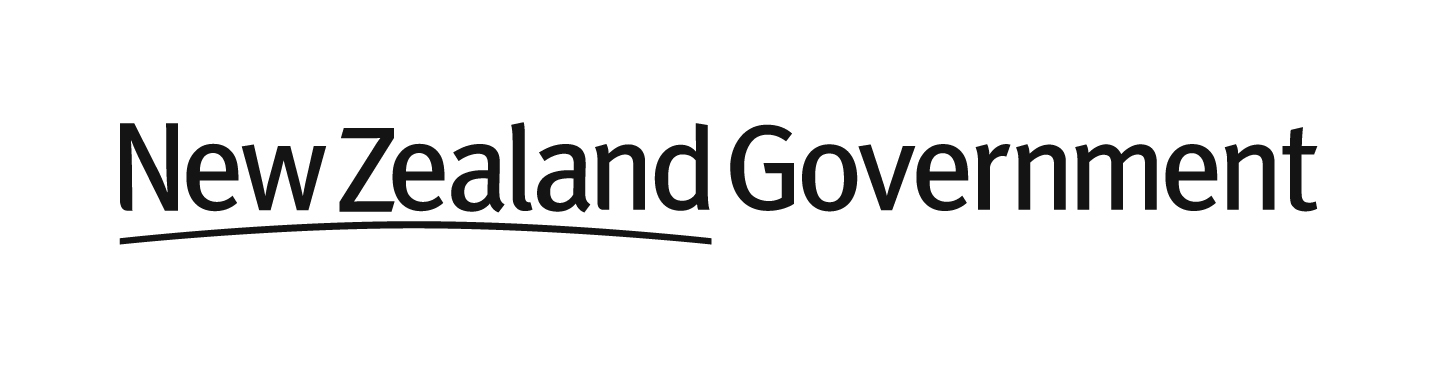 TopicRMA section(s)RMA section(s)TaskFact sheet number 
(for more info)Apply from day after 19 April 2017Apply from day after 19 April 2017Apply from day after 19 April 2017Apply from day after 19 April 2017Apply from day after 19 April 2017Natural hazardss6 Recognise and provide for management of significant risks from natural hazards.Recognise and provide for management of significant risks from natural hazards.2Animal drinking waters14 Treat ‘natural’ and ‘non-natural’ persons (including companies and trusts) the same as private individuals when managing animal drinking water.Treat ‘natural’ and ‘non-natural’ persons (including companies and trusts) the same as private individuals when managing animal drinking water.2Procedural principless18A Incorporate new principles for efficiency, clarity and collaboration in council RMA procedures.Incorporate new principles for efficiency, clarity and collaboration in council RMA procedures.2Development capacitys30-31 Establish, implement and review objectives, policies and methods to ensure sufficient development capacity to meet long-term demands of the region/district/city (also see NPS Urban Development Capacity).Establish, implement and review objectives, policies and methods to ensure sufficient development capacity to meet long-term demands of the region/district/city (also see NPS Urban Development Capacity).2Hazardous Substances s30 and s31Be aware that regional and territorial authorities no longer have the explicit function to control certain matters related to hazardous substances.Be aware that regional and territorial authorities no longer have the explicit function to control certain matters related to hazardous substances.2Section 32 reportss32 Include iwi authority advice and the response to this in section 32 evaluation reports.Include iwi authority advice and the response to this in section 32 evaluation reports.3Plan hearing panels34A Consult iwi about including a commissioner with tikanga Maori and local iwi/hapu perspective to a plan hearing panel, and appoint if appropriate.Consult iwi about including a commissioner with tikanga Maori and local iwi/hapu perspective to a plan hearing panel, and appoint if appropriate.3Monitoring RMA processess35 Monitor efficiency and effectiveness of council processes, powers, functions, duties.Monitor efficiency and effectiveness of council processes, powers, functions, duties.2Mana whakahono a rohe/iwi participation arrangements35A, s58K-T, cl 1A, 1B and 26A of Schedule 1 Respond to requests by iwi authorities for a mana whakahono a rohe/iwi participation arrangement, and prepare it within 18 months (unless otherwise agreed) – see new section 58P Keep records about these arrangements.Respond to requests by iwi authorities for a mana whakahono a rohe/iwi participation arrangement, and prepare it within 18 months (unless otherwise agreed) – see new section 58P Keep records about these arrangements.3Combined planss80Apply RMA Part 5 requirements when preparing a combined plan.Apply RMA Part 5 requirements when preparing a combined plan.4Written notice to requiring authorities about district plan reviewsSchedule 1 cl 4 State which planning process the council intends to use (SPP, CPP or Part 1 Schedule 1) in written notices to requiring authorities (and other information if the council intends to use the collaborative planning process). State which planning process the council intends to use (SPP, CPP or Part 1 Schedule 1) in written notices to requiring authorities (and other information if the council intends to use the collaborative planning process). 4, 5 and 6Iwi input to draft plansSchedule 1 cl 4A Seek and have particular regard to iwi advice on draft policy statements and plans.Seek and have particular regard to iwi advice on draft policy statements and plans.3Land acquisitionPublic Works Act s 72 – 72E Adjust compensation payments for taking private land under the Public Works Act.Adjust compensation payments for taking private land under the Public Works Act.16Apply from 18 October 2017Apply from 18 October 2017Apply from 18 October 2017Apply from 18 October 2017Apply from 18 October 2017Public noticess2ABPublish public notices on an internet site, with a summary in one or more newspapers.Ensure the notice and the short summary are worded in clear and concise manner.Publish public notices on an internet site, with a summary in one or more newspapers.Ensure the notice and the short summary are worded in clear and concise manner.13Subdivision s11Check implications of subdivision being permitted unless it is restricted by a rule in a NES or a plan.Check implications of subdivision being permitted unless it is restricted by a rule in a NES or a plan.2Subdivision s6, 106, and 220Ensure subdivision consent processes incorporate new requirements related to natural hazards.Ensure subdivision consent processes incorporate new requirements related to natural hazards.10Fast-track consentss87AAC and 87AADApply new consent process for fast-track consent applications.Apply new consent process for fast-track consent applications.8Boundary activitiess87AAB – 87BAEstablish a system to record, charge and issue notices for permitted ‘boundary activities’.Establish a system to record, charge and issue notices for permitted ‘boundary activities’.8Consent Exemptionss87BBEstablish a system to record, charge and issue resource consent waivers for marginal/temporary non-compliance.Establish a system to record, charge and issue resource consent waivers for marginal/temporary non-compliance.8Consent notifications95 – 95EApply new step by step process to determine public or limited notification of resource consent applications.Apply new step by step process to determine public or limited notification of resource consent applications.9Consent decisionss104Have regard to measures proposed by an applicant to offset or compensate for adverse effects Have regard to measures proposed by an applicant to offset or compensate for adverse effects 10Consent decisionss108AA Ensure resource consent conditions comply with new section 108AA.Ensure resource consent conditions comply with new section 108AA.10Consent appeals s120Ensure that any advice  is consistent with the new limits on Environment Court appeal rights.Ensure that any advice  is consistent with the new limits on Environment Court appeal rights.14Electronic addresss352If a person has specified an electronic address for service, and has not requested an alternative, ensure the electronic address is used as an address for service.If a person has specified an electronic address for service, and has not requested an alternative, ensure the electronic address is used as an address for service.13Objections to consentss357AB, 357C, and 357CAIncorporate independent commissioner changes to the objection process for consents.Incorporate independent commissioner changes to the objection process for consents.14Plan-making extensionsSchedule 1 clause s10AIf required, apply to the Minister for any extension to the 2-year timeframe for plan-making.If required, apply to the Minister for any extension to the 2-year timeframe for plan-making.4Apply within one year of first national planning standards publication (which will be 18 April 2019)Apply within one year of first national planning standards publication (which will be 18 April 2019)Apply within one year of first national planning standards publication (which will be 18 April 2019)Apply within one year of first national planning standards publication (which will be 18 April 2019)Apply within one year of first national planning standards publication (which will be 18 April 2019)National planning standardss58H Amend planning documents to give effect to the directions provided by the national planning standards that do not require using the Schedule 1 process, unless the standard itself provides a different timeframe.   Amend planning documents to give effect to the directions provided by the national planning standards that do not require using the Schedule 1 process, unless the standard itself provides a different timeframe.   1Online planss58JEnsure all planning documents (and changes/variations) are freely available for use on a single websiteEnsure all planning documents (and changes/variations) are freely available for use on a single websiteApply by 18 April 2022Apply by 18 April 2022Apply by 18 April 2022Apply by 18 April 2022Apply by 18 April 2022Financial contributionsSchedule 12 cl 18Amend plans to remove financial contribution provisions.Amend plans to remove financial contribution provisions.4Apply within five years of first national planning standards publicationApply within five years of first national planning standards publicationApply within five years of first national planning standards publicationApply within five years of first national planning standards publicationApply within five years of first national planning standards publicationNational planning standardss58IAmend planning documents to give effect to the national planning standards that require using the Schedule 1 process, unless the standard itself provides a different timeframe.Amend planning documents to give effect to the national planning standards that require using the Schedule 1 process, unless the standard itself provides a different timeframe.1